
РЕСПУБЛИКА КРЫМРАЗДОЛЬНЕНСКИЙ РАЙОНАДМИНИСТРАЦИЯ ЗИМИНСКОГО СЕЛЬСКОГО ПОСЕЛЕНИЯПОСТАНОВЛЕНИЕ № 164от  24 августа 2020 г.с. Зимино Об утверждении положения о порядке и сроках составления проекта бюджета муниципального образования Зиминское сельское поселениеРаздольненского района Республики Крым на 2021 год и плановый период 2022 и 2023 годов		Руководствуясь статьями 169 и 184 Бюджетного кодекса Российской Федерации, Федеральным законом от 06.10.2003 года № 131-ФЗ «Об общих принципах организации местного самоуправления в Российской Федерации», Администрация Зиминского сельского поселения ПОСТАНОВЛЯЕТ:Утвердить Положение о порядке и сроках составления проекта бюджета муниципального образования Зиминское  сельское поселение Раздольненского района Республики Крым  на очередной 2021 финансовый год и плановый период 2022 и 2023 годов согласно приложению №1 (прилагается).Утвердить График составления проекта бюджета муниципального образования Зиминское сельское поселение Раздольненского района Республики Крым на очередной 2021 финансовый год и плановый период 2022 и 2023 годов согласно приложению №2 (прилагается).2. Обнародовать настоящее постановление на информационных стендах Зиминского сельского поселения и на официальном сайте  Администрации Зиминского сельского поселения с сети Интернет (http:///зиминское-сп.рф).3. Постановление вступает в силу со дня его официального обнародования.4. Контроль за исполнением настоящего постановления возложить на председателя Зиминского сельского совета- главу Администрации Зиминского сельского поселения.Председатель Зиминского сельскогосовета – глава АдминистрацииЗиминского сельского поселения						С.В. Канцелярук     Приложение 1                                                                      к постановлению администрацииЗиминского сельского поселения                                                      Раздольненского района Республики Крымот 24 августа 2020 г. № 164Положениео порядке и сроках составления проекта бюджета муниципального образования Зиминское  сельское поселение Раздольненского района Республики Крым на очередной 2021 финансовый год и плановый период 2022 и 2023 годовНастоящее Положение определяет порядок и сроки составления проекта бюджета муниципального образования Зиминское  сельское поселение Раздольненского района Республики Крым на очередной 2021 финансовый год и плановый период 2022 и 2023 годов и подготовки, необходимых для этого решений, документов и материалов.Основные положенияПроект бюджета муниципального образования Зиминское  сельское поселение Раздольненского района Республики Крым на очередной 2021 финансовый год и плановый период 2022 и 2023 годов (далее – проект бюджета поселения) составляется сектором по вопросам финансов и бухгалтерского учета, исходя из необходимости создания условий для обеспечения сбалансированности и устойчивости бюджета муниципального образования, макроэкономической стабильности, предсказуемости и преемственности налоговой и бюджетной политики, исполнения действующих и принимаемых обязательств муниципального образования.Составление проекта бюджета поселения основывается на:Федеральном законе от 06.10.2003 года № 131-ФЗ «Об общих принципах организации местного самоуправления в Российской Федерации»;основных направлениях бюджетной политики и основных направлениях налоговой политики;прогнозе социально-экономического развития;бюджетном прогнозе (проекте бюджетного прогноза, проекте изменений бюджетного прогноза) на долгосрочный период;муниципальных программах (проектах муниципальных программ, проектах изменений указанных программ).Проект решения о бюджете муниципального образования должен содержать характеристики и показатели, определенные Бюджетным кодексом Российской Федерации.При разработке проекта бюджета поселения взаимодействуют все субъекты бюджетного планирования.Субъекты бюджетного планирования – получатели бюджетных средств, структурные подразделения администрации сельского поселения, главные администраторы (администраторы) доходов бюджета, главные администраторы (администраторы) источников финансирования дефицита бюджета, органы местного самоуправления, муниципальные бюджетные учреждения, иные юридические лица, индивидуальные предприниматели, осуществляющие деятельность на территории муниципального образования и представляющие материалы и сведения, необходимые для составления проекта бюджета муниципального образования.Полномочия администрации Зиминского сельского поселения Раздольненского района Республики Крым при разработке проекта бюджета на очередной 2021 финансовый год и плановый период 2022 и 2023 годов	При формировании проекта бюджета муниципального образования Зиминское  сельское поселение Раздольненского района Республики Крым на очередной 2021 финансовый год и плановый период 2022 и 2023 годов администрация Зиминского сельского поселения Раздольненского района Республики Крым:одобряет основные направления бюджетной и налоговой политики Зиминского сельского поселения Раздольненского района Республики Крым на очередной 2021 финансовый год и плановый период 2022 и 2023 годов; одобряет прогноз социально-экономического развития Зиминского сельского поселения Раздольненского района Республики Крым на очередной 2021 финансовый год и плановый период 2022 и 2023 годов;формирует реестр муниципальных программ, утверждает (вносит изменения в утвержденные) долгосрочные целевые программы, реализуемые за счет средств бюджета муниципального образования Зиминское  сельское поселение Раздольненского района Республики Крым;одобряет основные характеристик бюджета поселения, а также осуществляет расчеты объема бюджетных ассигнований на исполнение действующих и принимаемых расходных обязательств;согласует проект решения о бюджете муниципального образования Зиминское  сельское поселение Раздольненского района Республики Крым на 2021 финансовый год и плановый период 2022 и 2023 годов и прилагаемые к ним документы и материалы для вынесения на сессию Зиминского сельского совета Раздольненского района Республики Крым.Полномочия органов муниципальной власти при составлении  проекта бюджета муниципального образования на очередной 2021 финансовый год и плановый период 2022 и 2023 годовПри формировании проекта бюджета муниципального образования Зиминское  сельское поселение Раздольненского района Республики Крым на очередной 2021 финансовый год и плановый период 2022 и 2023 годов сектор по вопросам финансов, бухгалтерского учета, муниципального имущества, землеустройства, территориального планирования : организует разработку проекта бюджета поселения; разрабатывает проект основных направлений бюджетной и налоговой политики Зиминского сельского поселения Раздольненского района Республики Крым на очередной 2021 финансовый год и плановый период 2022 и 2023 годов; осуществляет оценку предварительных итогов социально-экономического развития муниципального образования за истекший период текущего финансового года и ожидаемых итогов социально-экономического развития муниципального образования на очередной 2021 финансовый год и плановый период 2022 и 2023 годов;осуществляет оценку ожидаемого исполнения за текущий финансовый год бюджета поселения;подготавливает с учетом предложений, расчетов и обоснований объемные показатели прогноза поступлений доходов бюджета поселения и источников финансирования бюджета поселения по кодам Бюджетной классификации Российской Федерации;разрабатывает проектировки основных характеристик бюджета поселения, а также осуществляет расчеты объема бюджетных ассигнований на исполнение действующих и принимаемых расходных обязательств;разрабатывает проекты программ муниципальных внутренних заимствований поселения;формирует перечень и коды целевых статей и видов расходов классификации расходов бюджетов, а также перечень статей и подстатей доходов бюджетов, статей и видов источников финансирования дефицита бюджета;составляет проект бюджета поселения, в том числе определяет основные характеристики бюджета поселения, распределение бюджетных ассигнований по кодам Бюджетной классификации Российской Федерации; формирует и представляет в постоянную депутатскую комиссию Первомайского сельского поселения по вопросам планирования бюджета, финансам и законодательству проект решения о бюджете муниципального образования Зиминское  сельское поселение Раздольненского района Республики Крым на очередной финансовый 2021 финансовый год и плановый период 2022 и 2023 годов и пояснительную записку к нему.При составлении проекта Бюджета на 2021 финансовый год и плановый период 2022 и 2023 годов заместитель главы администрации совместно с ведущими специалистами:разрабатывает проекты муниципальных программ.3.3.При составлении проекта Бюджета на 2021 финансовый год и плановый период 2022 и 2023 годов сектор по вопросам финансов, бухгалтерского учета, муниципального имущества, землеустройства, территориального планирования  администрации сельского поселения:разрабатывает прогноз закупок для муниципальных нужд муниципального образования;разрабатывает прогноз социально-экономического развития муниципального образования на очередной финансовый 2021 финансовый год и плановый период 2022 и 2023 годов;готовит пояснительную записку к проекту решения о бюджете муниципального образования Зиминское сельское поселение Раздольненского района Республики Крым на 2021 финансовый год и плановый период 2022 и 2023 годов.При составлении проекта бюджета поселения на очередной финансовый год получатели бюджетных средств предоставляют:обоснование бюджетных ассигнований;предложения по изменению объема и (или) структуры расходных обязательств Зиминского сельского поселения, предложения по увеличению бюджетных ассигнований на реализацию утвержденных целевых программ, проекты нормативных правовых актов в соответствующей сфере деятельности;предложения к пояснительной записке к проекту решения Зиминского сельского совета Раздольненского района Республики Крым о бюджете поселения в соответствующей сфере деятельности;другие данные и материалы, необходимые для составления проекта бюджета поселения.Специалисты администрации представляют расчеты поступлений доходов от использования имущества, находящегося в муниципальной собственности (арендная плата за земельные участки, доходы от сдачи в аренду имущества, прочие доходы от использования имущества), прогноз поступления доходов от продажи материальных и нематериальных.Приложение 2к постановлению администрацииЗиминского сельского поселенияРаздольненского района Республики Крымот 24.08.2020г. № 164План-графиксоставления проекта бюджета муниципального образования Зиминское  сельское поселение Раздольненского района Республики Крым на 2021 финансовый год и плановый период 2022 и 2023 годов№Наименование мероприятия,документа, показателяОтветственный исполнительисполнительСрок представленияисполненияп/пНаименование мероприятия,документа, показателяОтветственный исполнительисполнительСрок представленияисполнения1Прогноз социально-экономического развития муниципального образования Зиминское  сельское поселение Раздольненского района Республики Крым на 2021 финансовый год и плановый период 2022 и 2023 годовсектор по вопросам финансов, бухгалтерского учета, муниципального имущества, землеустройства, территориального планирования  до 10.10.20202Представление предложений    по оптимизации    и повышению эффективности бюджетных расходовсектор по вопросам финансов, бухгалтерского учета, муниципального имущества, землеустройства, территориального планирования  до 10.10.20203Прогноз поступления налоговых и неналоговых доходов бюджета муниципального образования Зиминское  сельское поселение Раздольненского района Республики Крым на 2021 финансовый год и плановый период 2022 и 2023 годов в разрезе кодов бюджетной классификации РФ по формам, доведенным МФ РКсектор по вопросам финансов, бухгалтерского учета, муниципального имущества, землеустройства, территориального планирования  до 10.10.20204Проект основных направлений бюджетной и налоговой политики на 2021 финансовый год и плановый период 2022 и 2023 годовсектор по вопросам финансов, бухгалтерского учета, муниципального имущества, землеустройства, территориального планирования  до 10.10.20205Формирование кодов целевых статей расходов бюджета муниципального образования Зиминское  сельское поселение Раздольненского района Республики Крым на 2021 финансовый год и плановый период 2022 и 2023 годовсектор по вопросам финансов, бухгалтерского учета, муниципального имущества, землеустройства, территориального планирования  до 01.10.20206Подготовка реестра расходных обязательств главного распорядителя бюджетных средств на 2021 финансовый год и плановый период 2022 и 2023 годовсектор по вопросам финансов, бухгалтерского учета, муниципального имущества, землеустройства, территориального планирования  до 01.10.20207Прогноз закупок для нужд муниципального образования 2021 финансовый год и плановый период 2022 и 2023 годовАдминистрация Зиминского сельского поселениядо 01.10.20208Подготовка постановления Администрации Зиминского  сельского поселения Раздольненского района Республики Крым «О прогнозе социально-экономического развития развития Администрация Зиминского сельского поселениядо 01.10.2020развития муниципального образования Зиминское сельское поселение Раздольненского района Республики Крым на очередной 2021 финансовый год и плановый период 2022 и 2023 годов»9Разработка проектов целевых муниципальных программ на очередной 2021 финансовый год и плановый период 2022 и 2023 годовАдминистрация Зиминского сельского поселениядо 20.10.202010Предоставление паспортов целевых муниципальных программ на очередной 2021 финансовый год и плановый период 2022 и 2023 годовАдминистрация Зиминского сельского поселениядо 20.10.202011Формирование реестра расходных обязательств Зиминского сельского поселения Раздольненского района Республики Крым на 2021 финансовый год и плановый период 2022 и 2023 годовсектор по вопросам финансов, бухгалтерского учета, муниципального имущества, землеустройства, территориального планирования  до 20.10.202012Формирование и представление проекта бюджета муниципального образования Зиминское  сельское поселение Раздольненского района Республики Крым на очередной финансовый 2021 финансовый год и плановый период 2022 и 2023 годов на согласование постоянной депутатской комиссии Зиминского сельского совета сектор по вопросам финансов, бухгалтерского учета, муниципального имущества, землеустройства, территориального планирования  до 25.10.202013Подготовка пояснительной записки к проекту решения Зиминского сельского совета Раздольненского района Республики Крым «О бюджете муниципального образования Зиминское  сельское поселение Раздольненского района Республики Крым на 2021 год и плановый период 2022 и 2023 годов»сектор по вопросам финансов, бухгалтерского учета, муниципального имущества, землеустройства, территориального планирования  до 25.10.202014Проведение публичных (общественных) слушаний проекта бюджета муниципального образования Зиминское  сельское поселение Раздольненского района Республики Крым на очередной финансовый 2021 финансовый год и плановый период 2022 и 2023 годовАдминистрация Зиминскогосельского поселения15Представление проекта бюджета муниципального образования Зиминское  сельское поселение Раздольненского района Республики Крым на очередной финансовый 2021 финансовый год и плановый период 2022 и 2023 годов на сессию Зиминского сельского совета Раздольненского района Республики КрымАдминистрация Зиминскогосельского поселениядо 01.12.2020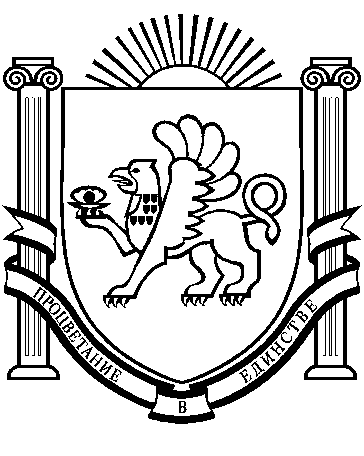 